แบบรายงานสถานการณ์ดำเนินการประปาหมู่บ้านขององค์กรปกครองส่วนท้องถิ่น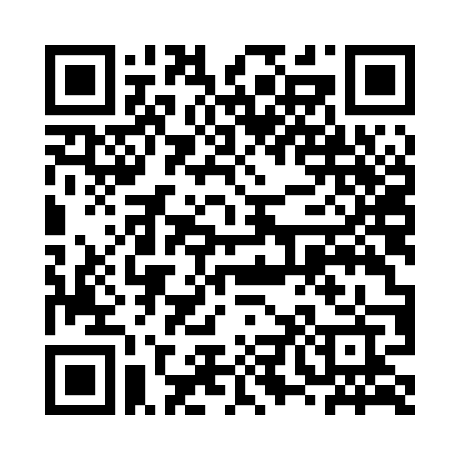 คำชี้แจง1. ไฟล์ “ข้อมูลจากระบบ INFO” เป็นข้อมูลที่องค์กรปกครองส่วนท้องถิ่นบันทึกข้อมูลในระบบข้อมูลกลางองค์กรปกครองส่วนท้องถิ่น (INFO) ขอให้องค์กรปกครองส่วนท้องถิ่นตรวจสอบความถูกต้อง และเข้าไปปรับปรุง แก้ไขและเพิ่มเติมในระบบข้อมูลกลางองค์กรปกครองส่วนท้องถิ่น (INFO) ด้านที่ 5 การบริหารจัดการน้ำ หัวข้อ “ข้อมูลประปาหมู่บ้าน” ให้ถูกต้อง ครบถ้วนและเป็นปัจจุบัน2. ไฟล์ “แบบรายงานสถานะประปา” 2.1 ให้องค์กรปกครองส่วนท้องถิ่นกรอกข้อมูลในแบบรายงานให้ครบถ้วน หากองค์กรปกครอง    ส่วนท้องถิ่นต้องการเพิ่มข้อมูล หมู่บ้าน/ชุมชน นอกเหนือจากแบบรายงาน ขอให้หมายเหตุว่า “เพิ่ม”         ไว้ด้านหลังด้วย 2.2 ให้จังหวัดรวบรวมและสรุปแบบรายงานสถานะประปาตามข้อ 2.1 ส่งให้กรมส่งเสริม          การปกครองท้องถิ่นทุกวันที่ 10 ของเดือน (เริ่มรายงานครั้งแรกวันจันทร์ที่ 19 มิถุนายน 2566)            ในรูปแบบ ไฟล์ Excel ทางไปรษณีย์อิเล็กทรอนิกส์ thip2527@gmail.com 